In Design AG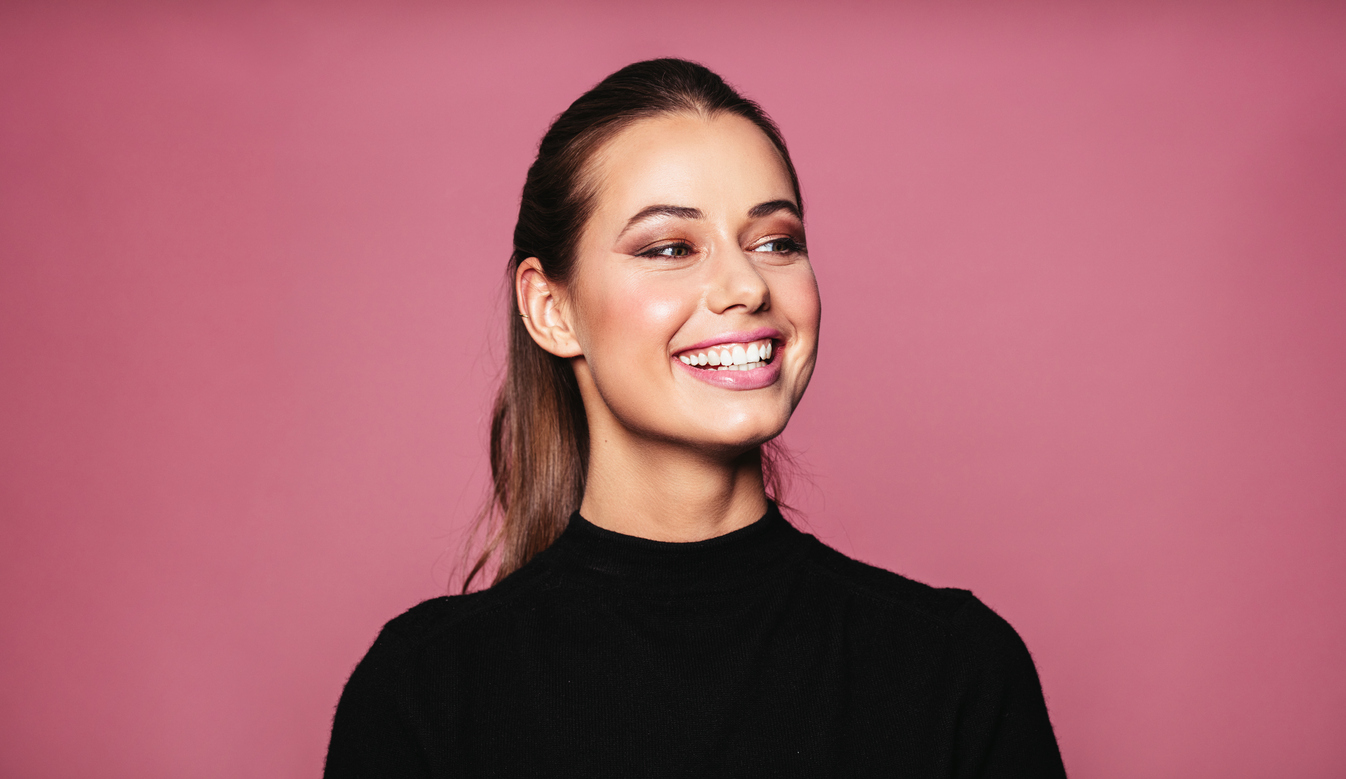 Z. Hd.: Gisela Nordmann00/00/00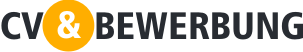 Einkäuferin für die ModebrancheIch bin die Einkäuferin, die die von Ihnen in der Stellenanzeige beschriebenen Erwartungen erfüllen kann und wird. Daher bewerbe ich mich für die Stelle.Fachlich habe ich eine Ausbildung im Einzelhandel und bin Betriebswirtin für den Einkauf. In Kaufhäusern in London und Berlin habe ich als Einkäuferin gearbeitet und Beziehungen aufgebaut sowie ein Netzwerk entwickelt. Hinsichtlich Modetrends, Tendenzen und Preisstrukturen bin ich auf dem Laufenden. Bei Verhandlungen bin ich äußerst ausdauernd und nutze alle Argumente, um das gewünschte Ziel zu erreichen. Wenn ich die Warengruppen ausgewählt habe, die ich einkaufen will, halte ich das Interesse des Lieferanten aufrecht und schließe erst einen Vertrag ab, wenn alle Details geklärt wurden.Ich bin modebewusst, up to date hinsichtlich dem, was sich in der Branche tut, und habe ein außerordentlich gut entwickeltes Gespür für Trends und Tendenzen.  Ich kann gut kommunizieren und beherrsche Englisch in Schrift und Wort.Gern übernehme ich Verantwortung und bin mir bewusst, dass meine Einkäufe Einfluss auf das Ergebnis der InDesign AG haben. Ich fühle mich in der für internationale Modeunternehmen typischen Umgebung wohl, in der Tatkraft und Entschlossenheit nötig sind, um Ziele zu erreichen.Ich hoffe, zu einem persönlichen Gespräch eingeladen zu werden, bei dem ich Beispiele dafür vorlegen kann, wie strukturiert ich arbeite, um optimale Lösungen zum Nutzen für Kunden und Unternehmen zu finden. Ihrer Antwort sehe ich entgegen.Mit freundlichen GrüßenMalene Test			Testweg 34,		malene@test.com			40200 Düsseldorf	Mobil 01425 1425